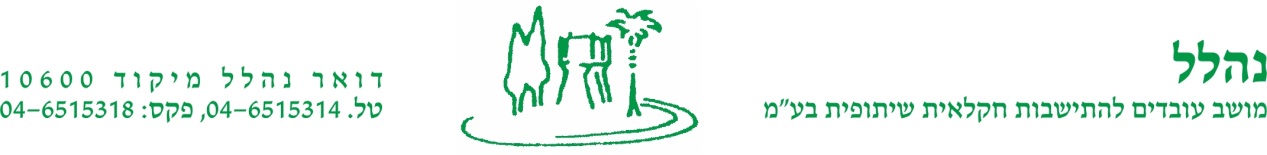             טופס  עדכון  פרטי  צרכן  מים – אוקטובר 2019 בהמשך לבקשכם להלן עדכון הפרטים:שם הצרכן: .................				משק מס. 	..בית....	להלן שמות הדיירים בדירות הקשורות לשעון הצרכן  ואשר כתובת המגורים המופיעה בתעודת הזהות שלהם היא נהלל.					ה צ ה ר האני  ...................			מס' ת.ז. ...............מצהיר בזה כי כל הפרטים דלעיל נכונים.חתימת המצהיר				           תאריך :...........................................שם משפחהשם פרטימספר תעודת זהות